ALTINBAŞ ÜNİVERSİTESİ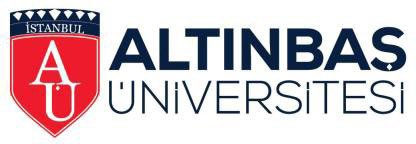  2024-2027 STRATEJİK PLANDIŞ PAYDAŞ ANKETİSKGD F 17Değerli Paydaşlarımız, Stratejik Plan hazırlık çalışmalarını “Üniversiteler için Stratejik Planlama Rehberi” doğrultusunda yürüten Altınbaş Üniversitesi olarak 2024-2027 Stratejik Planını paydaşlarımızın görüş ve önerilerini alarak hazırlamayı hedeflemekteyiz.Sizlerden gelen tüm verilerin değerlendirilmesi gizlilik ilkelerine uyularak yapılacaktır. Gerçeğe en uygun şekilde, içtenlikle ve samimiyetle vereceğiniz yanıtlarla üniversitemize sağlayacağınız önemli katkı ve destekleriniz için şimdiden teşekkür ederiz. 				                                       RektörlükKurum/Kuruluş Adı: (Cevaplanması Zorunlu Değildir.)                                                                                                                 Kurum/Kuruluş Türü: Akreditasyon Kuruluşu    Kamu Kurum ve Kuruluşu    Medya Kuruluşu      Meslek Odası Birimi                    Mezunlar                          Öğrenci Ailesi         	             Özel Kişi     		          Özel Kurum                         Sanayi Kuruluşu               STK                                       Tedarikçi                Uluslararası Kurum                Üniversite                        Yerel Kamu İdaresi             Anketi Dolduranın Birimi: (Cevaplanması Zorunlu Değildir.)	 			Anketi Dolduranın Unvanı: (Cevaplanması Zorunlu Değildir.)2. Üniversitemiz tarafından yürütülen faaliyetler ile sunduğumuz hizmetler hakkında edindiğiniz bilgi kaynağını işaretleyiniz. (Birden fazla seçenek işaretlenebilir) Sosyal Medya Yazılı ve Görsel Medya Altınbaş Üniversitesi İnternet Sitesi Toplantı ve Ortak Çalışmalar Diğer(...)1.Üniversitemizde iş birliği yaptığınız ve/veya iletişim halinde olduğunuz birim veya birimlerinden memnuniyet düzeyinizi işaretleyiniz. (1 en düşük, 5 en yüksek)1.Üniversitemizde iş birliği yaptığınız ve/veya iletişim halinde olduğunuz birim veya birimlerinden memnuniyet düzeyinizi işaretleyiniz. (1 en düşük, 5 en yüksek)1.Üniversitemizde iş birliği yaptığınız ve/veya iletişim halinde olduğunuz birim veya birimlerinden memnuniyet düzeyinizi işaretleyiniz. (1 en düşük, 5 en yüksek)1.Üniversitemizde iş birliği yaptığınız ve/veya iletişim halinde olduğunuz birim veya birimlerinden memnuniyet düzeyinizi işaretleyiniz. (1 en düşük, 5 en yüksek)1.Üniversitemizde iş birliği yaptığınız ve/veya iletişim halinde olduğunuz birim veya birimlerinden memnuniyet düzeyinizi işaretleyiniz. (1 en düşük, 5 en yüksek)1.Üniversitemizde iş birliği yaptığınız ve/veya iletişim halinde olduğunuz birim veya birimlerinden memnuniyet düzeyinizi işaretleyiniz. (1 en düşük, 5 en yüksek)Birimler(1)(2)(3)(4)(5)RektörlükGenel SekreterlikEnstitüFakülteSağlık Hizmetleri Meslek YüksekokuluMeslek YüksekokuluYabancı Diller Yüksekokulu Araştırma MerkezleriBilimsel Araştırma ve Projeler Daire BaşkanlığıBilgi Teknolojileri ve Güvenliği Daire Başkanlığıİnsan Kaynakları Daire BaşkanlığıKütüphane ve Dokümantasyon Daire BaşkanlığıMali İşler, Bütçe ve Satın Alma Daire BaşkanlığıMezunlar ile İlişkiler ve Uluslararasılaşma Daire Başkanı VekiliÖğrenci İşleri Daire BaşkanlığıStrateji Geliştirme ve Kalite Güvencesi Daire BaşkanlığıUluslararası Ofis Daire BaşkanlığıYapı ve Proje İşleri Daire Başkanlığı Staj ve CO-OP MüdürlüğüÖğrenci DekanlığıSürekli Eğitim MerkeziUzaktan Eğitim Merkezi  3. Üniversitemizin kurumsal yapısı  hakkında hangi düzeyde bilgi sahibisiniz?((1 en düşük, 5 en yüksek olacak şekilde işaretleyiniz.)  3. Üniversitemizin kurumsal yapısı  hakkında hangi düzeyde bilgi sahibisiniz?((1 en düşük, 5 en yüksek olacak şekilde işaretleyiniz.)  3. Üniversitemizin kurumsal yapısı  hakkında hangi düzeyde bilgi sahibisiniz?((1 en düşük, 5 en yüksek olacak şekilde işaretleyiniz.)  3. Üniversitemizin kurumsal yapısı  hakkında hangi düzeyde bilgi sahibisiniz?((1 en düşük, 5 en yüksek olacak şekilde işaretleyiniz.)  3. Üniversitemizin kurumsal yapısı  hakkında hangi düzeyde bilgi sahibisiniz?((1 en düşük, 5 en yüksek olacak şekilde işaretleyiniz.)  3. Üniversitemizin kurumsal yapısı  hakkında hangi düzeyde bilgi sahibisiniz?((1 en düşük, 5 en yüksek olacak şekilde işaretleyiniz.)(1)(2)(3)(4)(5)KurumsallıkOrganizasyon YapısıSaydamlıkİşbirliklerine YatkınlıkHesap VerilebilirlikTarafsızlıkPaydaş OdaklılıkSüreç OdaklılıkEtkililikGüvenilirlikEtik YaklaşımHukukilik4. Üniversitemizin faaliyetlerine ilişkin memnuniyet derecenizi belirtiniz.4. Üniversitemizin faaliyetlerine ilişkin memnuniyet derecenizi belirtiniz.4. Üniversitemizin faaliyetlerine ilişkin memnuniyet derecenizi belirtiniz.4. Üniversitemizin faaliyetlerine ilişkin memnuniyet derecenizi belirtiniz.4. Üniversitemizin faaliyetlerine ilişkin memnuniyet derecenizi belirtiniz.4. Üniversitemizin faaliyetlerine ilişkin memnuniyet derecenizi belirtiniz.4. Üniversitemizin faaliyetlerine ilişkin memnuniyet derecenizi belirtiniz.SORULAR Kesinlikle KatılmıyorumKatılmıyorumKararsızımKatılıyorumKesinlikle KatılıyorumFikrim YokSORULAR (1)(2)(3)(4)(5)Üniversitenin resmi internet sitesinde yeterli bilgi bulunmaktadır.Üniversitenin sosyal medya hesapları beklentiyi karşılamaktadır. Üniversite, kurum kimliği ile çevresinde güçlü imaja sahiptir. Öğrenci kabulü, önceki öğrenmenin tanınması ve kredilendirilmesi süreçleri hakkında bilgiye ulaşabilmektedir.Üniversite – Sanayi iş birlikleri yeterlidir.Yeterli sayıda araştırma merkezine sahiptir.Bölgenin imaj ve gelişimine katkı sağlamaktadır.Toplumsal gelişimi sağlayan faaliyetleri yeterlidir.Mezunların akademik donanımı ve mesleki yeterliliği yüksektir.Altınbaş Üniversitesi mezunlarının iş hayatında başarılı olduğunu düşünüyorum.Bir yakınımın Altınbaş Üniversitesi’nde eğitim görmesini ister ve desteklerim.5.  Altınbaş Üniversitesinin 2024-2027 dönemini kapsayacak olan Stratejik Planına ilişkin;Amaç ve hedeflerin belirlenmesine yönelik önerilerinizi belirtiniz.Misyon-Vizyon ve Politikaları hakkında önerilerinizi belirtiniz.Altınbaş Üniversitesinin güçlü olduğunu düşündüğünüz yönlerini belirtiniz.Altınbaş Üniversitesinin zayıf olduğunu düşündüğünüz yönlerini belirtiniz.Altınbaş Üniversitesi için fırsat olarak gördüğünüz konuları belirtiniz?Altınbaş Üniversitesinin Stratejik Planında belirlenecek amaç ve hedeflere ulaşılmasına engel olabilecek olumsuz etkenleri aşağıda belirtiniz.6. Altınbaş Üniversitesinin Kalite süreçlerini İyileştirmesine yönelik;Eğitim-Öğretim Faaliyetlerimiz ile ilgili görüş ve önerilerinizi belirtiniz (Program tasarımı, müfredat içerikleri, önceki öğrenmenin tanınması ve kredilendirilmesi, öğrenci kabulü vb.)Araştırma ve Geliştirme Faaliyetlerimiz ile ilgili görüş ve önerilerinizi belirtiniz. (Uluslararası ortak programlar, araştırma birimleri, araştırma merkezleri, araştırma performansı vb.)Toplumsal Katkı Faaliyetlerimiz ile ilgili görüş ve önerilerinizi belirtiniz.Varsa diğer görüş ve önerilerinizi belirtiniz.